                  บันทึกข้อความ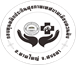 กองทุนหลักประกันสุขภาพเทศบาลเมืองควนลัง  อำเภอหาดใหญ่  จังหวัดสงขลาที่     7/๒๕๖4	วันที่     8  ตุลาคม  2564เรื่อง   รายงานผลการดำเนินงานโครงการพัฒนาศักยภาพการดำเนินงานและบริหารจัดการ         กองทุนหลักประกันสุขภาพเทศบาลเมืองควนลัง  ปีงบประมาณ พ.ศ. 2564เรียน	ประธานกรรมการกองทุนหลักประกันสุขภาพเทศบาลเมืองควนลัง  		ตามที่กองทุนหลักประกันสุขภาพเทศบาลเมืองควนลัง  ได้สนับสนุนงบประมาณให้แก่คณะอนุกรรมการฝ่ายเลขานุการกองทุนหลักประกันสุขภาพเทศบาลเมืองควนลัง  เพื่อสนับสนุนและส่งเสริมค่าใช้จ่ายในการดำเนินงานตามโครงการพัฒนาศักยภาพการดำเนินงานและบริหารจัดการกองทุนหลักประกันสุขภาพเทศบาลเมืองควนลัง  ปีงบประมาณ พ.ศ. 2564  โดยมีวัตถุประสงค์เพื่อพัฒนาศักยภาพ                การดำเนินงานและบริหารจัดการกองทุนหลักประกันสุขภาพเทศบาลเมืองควนลัง  ให้เป็นไปตามวัตถุประสงค์และมีประสิทธิภาพ  ให้แก่คณะกรรมการ  ที่ปรึกษา  คณะอนุกรรมการฝ่ายต่าง ๆ ของกองทุนหลักประกันสุขภาพเทศบาลเมืองควนลัง  เพื่อส่งเสริมให้คณะกรรมการ  ที่ปรึกษา  คณะอนุกรรมการฝ่ายต่าง ๆ            ของกองทุนหลักประกันสุขภาพเทศบาลเมืองควนลัง  รวมทั้งภาคีเครือข่ายทางสุขภาพทั้งภาครัฐและภาคเอกชน  จึงมีความจำเป็นต้องได้รับการพัฒนาศักยภาพในการดำเนินงานและบริหารจัดการระบบกองทุนหลักประกันสุขภาพในระดับท้องถิ่นหรือพื้นที่  โดยมีเป้าหมายในการพัฒนา  3  ประการ  คือบรรลุเป้าหมายของงาน  บรรลุเป้าหมายของการพัฒนาคน  บรรลุเป้าหมายของการพัฒนาองค์กร  ดังนั้น  จึงขอรับการสนับสนุนงบประมาณ  จำนวนเงิน  736,419.- บาท  (เงินเจ็ดแสนสามหมื่นหกพันสี่ร้อยสิบเก้าบาทถ้วน)  นั้น 		คณะอนุกรรมการฝ่ายเลขานุการกองทุนหลักประกันสุขภาพเทศบาลเมืองควนลัง  ขอเรียนว่า  ได้ดำเนินงานตามโครงการดังกล่าวเสร็จเรียบร้อยแล้ว  จึงขอรายงานผลการดำเนินงานโครงการพัฒนาศักยภาพการดำเนินงานและบริหารจัดการกองทุนหลักประกันสุขภาพเทศบาลเมืองควนลัง  ปีงบประมาณ  พ.ศ. 2564  มีรายละเอียดดังนี้  ๑.  กิจกรรมจัดประชุมคณะกรรมการและที่ปรึกษากองทุนหลักประกันสุขภาพเทศบาลเมืองควนลัง1.1  การจัดประชุมคณะกรรมการและที่ปรึกษาของกองทุนฯ  รวมทั้งบุคคลภายนอกที่ได้รับเชิญมาประชุมคณะกรรมการกองทุนหลักประกันสุขภาพเทศบาลเมืองควนลัง  จำนวน  2  ครั้ง  	2.  กิจกรรมการสนับสนุนการดำเนินงานของกองทุนหลักประกันสุขภาพเทศบาล       เมืองควนลัง  ดังนี้ 	2.1  ค่าจ้างถ่ายเอกสารประกอบการประชุมคณะกรรมการกองทุนหลักประกันสุขภาพเทศบาลเมืองควนลัง2.2  จัดซื้อวัสดุคอมพิวเตอร์  จำนวน  4  รายการ2.3  จัดซื้อวัสดุสำนักงาน  จำนวน  10  รายการ/2.4  ค่าจ้าง....-2-	2.4  ค่าจ้างเหมาเจ้าหน้าที่ธุรการบริหารงานกองทุนหลักประกันสุขภาพเทศบาลเมืองควนลัง  จำนวน  1  คน  รวม  12  เดือน	3.  สรุปค่าใช้จ่ายในการดำเนินงาน	3.1  กิจกรรมจัดประชุมคณะกรรมการและที่ปรึกษากองทุนหลักประกันสุขภาพเทศบาลเมืองควนลัง  ดังนี้    1.  การประชุมคณะกรรมการกองทุนหลักประกันสุขภาพเทศบาลเมืองควนลัง  ครั้งที่  2  ประจำปี  พ.ศ.  2563  วันที่  24  พฤศจิกายน  2563  ประกอบด้วย			-  ค่าตอบแทนคณะกรรมการกองทุนฯ  จำนวน  18  คนๆละ  400.- บาท  เป็นเงิน  7,200.- บาท (เงินเจ็ดพันสองร้อยบาทถ้วน)  จ่ายให้แก่คณะกรรมการกองทุนฯ  รายละเอียดตามหลักฐานการรับเงินผู้เข้าร่วมประชุมคณะกรรมการกองทุนหลักประกันสุขภาพเทศบาลเมืองควนลัง  			-  ส่งคืนเงินยืมเหลือจ่าย  สำหรับค่าตอบแทนคณะกรรมการกองทุนฯ  จำนวน        3  คน  ๆละ  400.-  บาท  เป็นเงิน  1,200.-  บาท  (เงินหนึ่งพันสองร้อยบาทถ้วน)  รายละเอียด            ตามใบเสร็จรับเงิน  เลขที่  2/2564  ลงวันที่  4  ธันวาคม  2563			-  ค่าอาหารว่างและเครื่องดื่ม จำนวน  25 คน  อัตราคนละ  3๕.- บาท/คน/มื้อ  จำนวน  1  มื้อ  เป็นเงิน  875.-  บาท (เงินแปดร้อยเจ็ดเจ็ดสิบห้าบาทถ้วน)  จ่ายให้แก่นางพิไร  มีสุขศรี  รายละเอียดตามใบสำคัญรับเงิน  เลขที่  2/2564  ลงวันที่  24  พฤศจิกายน  2563    2.  การประชุมคณะกรรมการกองทุนหลักประกันสุขภาพเทศบาลเมืองควนลัง  ครั้งที่  1  ประจำปี  พ.ศ.  2564  วันที่  19  มกราคม  2564  ประกอบด้วย			-  ค่าตอบแทนคณะกรรมการกองทุนฯ  จำนวน  20  คน ๆละ  400.- บาท       เป็นเงิน  8,000.- บาท (เงินแปดพันบาทถ้วน)  จ่ายให้แก่คณะกรรมการกองทุนฯ  รายละเอียดตามหลักฐานการรับเงินผู้เข้าร่วมประชุมคณะกรรมการกองทุนหลักประกันสุขภาพเทศบาลเมืองควนลัง			-  ส่งคืนเงินยืมเหลือจ่าย  สำหรับค่าตอบแทนคณะกรรมการกองทุนฯ  จำนวน        1  คน  ๆละ  400.-  บาท  เป็นเงิน  400.-  บาท  (เงินสี่ร้อยบาทถ้วน)  รายละเอียดตามใบเสร็จรับเงิน  เลขที่  6/2564  ลงวันที่  26  มกราคม  2564			-  ค่าอาหารว่างและเครื่องดื่ม  จำนวน  25 คน  อัตราคนละ  3๕.- บาท/คน/มื้อ  จำนวน  1  มื้อ  เป็นเงิน  875.-  บาท (เงินแปดร้อยเจ็ดเจ็ดสิบห้าบาทถ้วน)  จ่ายให้แก่นางพิไร  มีสุขศรี  รายละเอียดตามใบสำคัญรับเงิน  เลขที่  7/2564  ลงวันที่  19  มกราคม  2564		รวม  2  ครั้ง  เป็นเงิน  16,950.-  บาท  (เงินหนึ่งหมื่นหกพันเก้าร้อยห้าสิบบาทถ้วน)		3.2  กิจกรรมสนับสนุนการดำเนินงานของกองทุนหลักประกันสุขภาพเทศบาลเมือง      ควนลัง  มีดังนี้  			1.  ค่าถ่ายเอกสารการประชุมคณะกรรมการกองทุนหลักประกันสุขภาพเทศบาล    เมืองควนลัง  ครั้งที่  2  ประจำปี  พ.ศ. 2563  เป็นเงิน  1,703.60.-  บาท  (เงินหนึ่งพันเจ็ดร้อยสามบาทหกสิบสตางค์)  รายละเอียดตามบิลเงินสด  เล่มที่  5  เลขที่  16  ลงวันที่  11  มกราคม  2564  จ่ายให้แก่       นางพิราภรณ์  สุรีย์ชัยปภา/2.  ค่าถ่าย...-3-			2.  ค่าถ่ายเอกสารการประชุมคณะกรรมการกองทุนหลักประกันสุขภาพเทศบาล    เมืองควนลัง  ครั้งที่  1  ประจำปี  พ.ศ. 2564  เป็นเงิน  1,546.40.-  บาท  (เงินหนึ่งพันห้าร้อยสี่สิบหกบาทสี่สิบสตางค์)  รายละเอียดตามบิลเงินสด  เล่มที่  5  เลขที่  17  ลงวันที่  10  กุมภาพันธ์  2564  จ่ายให้แก่       นางพิราภรณ์  สุรีย์ชัยปภา			3.  ค่าวัสดุคอมพิวเตอร์ (หมึกพิมพ์  Fuji Xerox)  จำนวน  4  รายการ  เป็นเงิน  19,388.-  บาท  (เงินหนึ่งหมื่นเก้าพันสามร้อยแปดสิบแปดบาทถ้วน)  จ่ายให้แก่บริษัท สยามนครินทร์ จำกัด รายละเอียดตามใบเสร็จรับเงิน  เลขที่  RR07256403/314  ลงวันที่  15  มีนาคม  2564			4.  ค่าวัสดุสำนักงาน  จำนวน  10  รายการ  เป็นเงิน  5,083.-  บาท  (เงินห้าพันแปดสิบสามบาทถ้วน)  จ่ายให้แก่บริษัทสยามนครินทร์ จำกัด รายละเอียดตามใบเสร็จรับเงิน  เลขที่  IPH121002923/  ลงวันที่  9  กันยายน  2564  		5.  ค่าจ้างเหมาเจ้าหน้าที่ธุรการกองทุนฯ  จำนวน  1  คน  จำนวน 12  เดือน อัตราเดือนละ 13,950.-  บาท  เป็นเงิน  167,400.-  บาท  (เงินหนึ่งแสนหกหมื่นเจ็ดพันสี่ร้อยบาทถ้วน)        จ่ายให้แก่นางสาวมุกดาวรรณ  วรรณพันธุ์  รายละเอียดตามใบสำคัญรับเงิน  จำนวน  12  ฉบับ  ดังนี้      				-  ใบสำคัญรับเงินเลขที่  3/2564  ลงวันที่  11  มกราคม  2564				-  ใบสำคัญรับเงินเลขที่  4/2564  ลงวันที่  11  มกราคม  2564				-  ใบสำคัญรับเงินเลขที่  5/2564  ลงวันที่  15  มกราคม  2564  				-  ใบสำคัญรับเงินเลขที่  16/2564  ลงวันที่  3  กุมภาพันธ์  2564  				-  ใบสำคัญรับเงินเลขที่  22/2564  ลงวันที่  10  มิถุนายน  2564  				-  ใบสำคัญรับเงินเลขที่  23/2564  ลงวันที่  10  มิถุนายน  2564  				-  ใบสำคัญรับเงินเลขที่  24/2564  ลงวันที่  10  มิถุนายน  2564  				-  ใบสำคัญรับเงินเลขที่  25/2564  ลงวันที่  10  มิถุนายน  2564  				-  ใบสำคัญรับเงินเลขที่  26/2564  ลงวันที่  5  กรกฎาคม  2564  				-  ใบสำคัญรับเงินเลขที่  27/2564  ลงวันที่  5  สิงหาคม  2564  				-  ใบสำคัญรับเงินเลขที่  28/2564  ลงวันที่  3  กันยายน  2564 				-  ใบสำคัญรับเงินเลขที่  29/2564  ลงวันที่  30  กันยายน  2564  	รวมค่าใช้จ่ายทั้ง  2  กิจกรรม  รวมเป็นเงินทั้งสิ้น  212,071.-  บาท  (เงินสองแสนหนึ่งหมื่นสองพันเจ็ดสิบเอ็ดบาทถ้วน)	หมายเหตุ  1.  มีงบประมาณคงเหลือจากการดำเนินงานงบประมาณตามโครงการพัฒนาศักยภาพการดำเนินงานและบริหารจัดการกองทุนหลักประกันสุขภาพเทศบาลเมืองควนลัง  ปีงบประมาณ  พ.ศ.  2564  จำนวนเงิน  524,348.-  บาท  (เงินห้าแสนสองหมื่นสี่พันสามร้อยสี่สิบแปดบาทถ้วน)		    2.  มีกิจกรรมในโครงการฯ  ที่ไม่ได้ดำเนินการ  เนื่องจากการเกิดสถานการณ์ระบาดของโรคติดเชื้อไวรัสโคโรนา  2019  (COVID-19)  ต่อเนื่องมาเป็นปีที่  2  และเพื่อเป็นการป้องกันการแพร่ระบาดและลดภาวะเสี่ยงต่อการติดเชื้อไวรัสโคโรนา  2019  จึงต้องยกเลิกกิจกรรมที่เป็นการรวมตัว  ดังนี้		        -  กิจกรรมจัดประชุมคณะอนุกรรมการและคณะทำงานของกองทุนหลักประกันสุขภาพเทศบาลเมืองควนลัง  จำนวนเงิน  67,000.-  บาท  (เงินหกหมื่นเจ็ดพันบาทถ้วน)/กิจกรรม...-4-		        -  กิจกรรมจัดฝึกอบรมและศึกษาดูงานเพื่อพัฒนาศักยภาพการดำเนินงานและบริหารจัดการระบบหลักประกันสุขภาพในระดับท้องถิ่นหรือพื้นที่  ให้แก่คณะกรรมการ  ที่ปรึกษา  คณะอนุกรรมการและคณะทำงาน  จำนวนเงิน  217,000.-  บาท  (เงินสองแสนหนึ่งหมื่นเจ็ดพันบาทถ้วน)		        -  กิจกรรมจัดฝึกอบรมเชิงปฏิบัติการเพื่อจัดทำแผนสุขภาพของกองทุนหลักประกันสุขภาพเทศบาลเมืองควนลัง  ให้แก่คณะกรรมการ  ที่ปรึกษา  คณะอนุกรรมการและคณะทำงาน  จำนวนเงิน  101,000.-  บาท  (เงินหนึ่งแสนหนึ่งพันบาทถ้วน)	จึงเรียนมาเพื่อโปรดทราบ  และเห็นควรนำเสนอคณะกรรมการกองทุนหลักประกันสุขภาพเทศบาลเมืองควนลัง  ทราบต่อไป(นายทนงศักดิ์  อักษรสวัสดิ์)กรรมการและผู้ช่วยเลขานุการกองทุนฯประธานคณะอนุกรรมการฝ่ายเลขานุการกองทุนฯ 